10 марта  2017 г.Пресс-релиз«По представлениям прокуратуры Сургутского района должностные лица образовательных организаций и спортивных школ привлечены к дисциплинарной ответственности по факту нарушений правил организованной перевозки детей автобусами». В декабре 2016 года прокуратурой Сургутского района по поручению прокуратуры округа проведена проверка исполнения законодательства, регламентирующего вопросы перевозок автотранспортными средствами организованных групп детей.По результатам проверки выявлены многочисленных нарушения образовательными организациями и спортивными школам порядка подачи уведомления в ОГИБДД по Сургутскому району, установленным Постановлением Правительства РФ от 17.12.2013 № 1177 "Об утверждении Правил организованной перевозки группы детей автобусами".Вследствие этого, образовательные организации не создали безопасные условия обучения, воспитания обучающихся, присмотра и ухода за ними, их содержания в соответствии с установленными нормами, обеспечивающими жизнь и здоровье обучающихся, работников образовательной организации.В целях устранения выявленных нарушений прокуратурой района в адрес главы Сургутского района, управления культуры туризма и спорта администрации Сургсткого района, а также в  одиннадцать  образовательных организаций и две спортивные школы были внесены представления, по результатам рассмотрения которых к дисциплинарной ответственности привлечены 17 должностных лица, нарушения устранены.  Прокурор  Сургутского района 				        	       А.В. ГоробченкоЮ.Ф.Фасхутдинова, 21-99-79   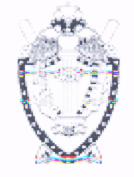 ПРОКУРАТУРА СУРГУТСКОГО РАЙОНА Ханты-Мансийского автономного округа-Югры